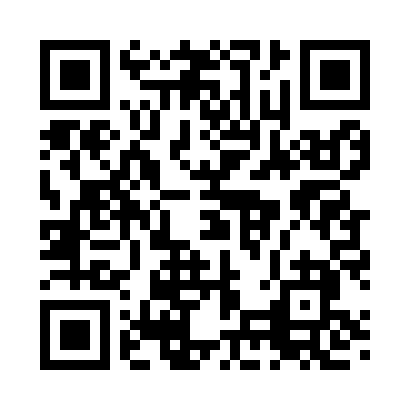 Prayer times for Fortescue, Missouri, USAMon 1 Jul 2024 - Wed 31 Jul 2024High Latitude Method: Angle Based RulePrayer Calculation Method: Islamic Society of North AmericaAsar Calculation Method: ShafiPrayer times provided by https://www.salahtimes.comDateDayFajrSunriseDhuhrAsrMaghribIsha1Mon4:195:561:255:248:5410:312Tue4:205:571:265:248:5410:313Wed4:215:571:265:248:5410:304Thu4:225:581:265:248:5410:305Fri4:225:591:265:248:5310:296Sat4:235:591:265:248:5310:297Sun4:246:001:265:248:5310:288Mon4:256:001:275:248:5210:289Tue4:266:011:275:258:5210:2710Wed4:276:021:275:258:5210:2611Thu4:286:021:275:258:5110:2612Fri4:296:031:275:258:5110:2513Sat4:306:041:275:258:5010:2414Sun4:316:051:275:258:4910:2315Mon4:326:051:275:248:4910:2216Tue4:336:061:275:248:4810:2117Wed4:346:071:285:248:4810:2018Thu4:356:081:285:248:4710:1919Fri4:376:091:285:248:4610:1820Sat4:386:091:285:248:4610:1721Sun4:396:101:285:248:4510:1622Mon4:406:111:285:248:4410:1523Tue4:416:121:285:238:4310:1424Wed4:436:131:285:238:4210:1225Thu4:446:141:285:238:4110:1126Fri4:456:151:285:238:4110:1027Sat4:466:161:285:238:4010:0928Sun4:486:161:285:228:3910:0729Mon4:496:171:285:228:3810:0630Tue4:506:181:285:228:3710:0431Wed4:516:191:285:218:3610:03